10.3.	Direcția Relații Externe și ProtocolPe parcursul anului 2019, Direcția Relații Externe și Protocol a desfășurat următoarele activități꞉REPREZENTARE EXTERNĂOrganizare vizite din străinătate la Primăria Municipiului București꞉Vizite la nivel înalt:Pe data de 11 ianuarie 2019, Doamna Gabriela FIREA, Primar General al Municipiului București l-a primit în vizită pe Dl. Mohamed ALABBAR, fondator și președinte al EmaarProperties, companie care a dezvoltat BurjKhalifa și Dubai Mall. Unul dintre subiectele de discuție a fost acela privind o posibilă vizită a Dnei Primar General la Dubai;Pe data de 29 ianuarie 2019, Domnul Aurelian BĂDULESCU, Viceprimar al Municipiului București s-a întâlnit cu Dl. Prof. Michael KAZATCHKINE, trimis special al Organizației Națiunilor Unite în Europa de est în domeniul HIV/SIDA. De altfel, acesta a fost subiectul discuțiilor – politica de eradicare a HIV/SIDA și implicarea Municipalității în acest domeniu.Pe data de 21 februarie 2019, Domnul Aurelian BĂDULESCU, Viceprimar al Municipiului București a primit în vizită o delegație condusă de către Dl. Marcin OCIEPA, Secretar de Stat, Guvernul Poloniei. Cu acest prilej, s-au discutat despre diverse posibilități de cooperare între București și Varșovia și a fost prezentat pe scurt Summit-ul Diplomatic Regional și Economic organizat de Ministerul Antreprenoriatului și Tehnologiei din Republica Polonă, Comitetul European al Regiunilor (CoR), Organizația pentru Cooperare Economică și Dezvoltare (OECD) de la Varșovia, din toamna anului 2019;Pe data de 15 mai 2019, Doamna Tomnița Michaela FLORESCU a primit în vizită o delegație din partea orașului Leipzig, condusă de către Dna Dr. Gabriele GOLDFUSS, Director Relații Internaționale. Principalul subiect al discuțiilor a fost organizarea Săptămânii Leipzig la București, în octombrie 2019;Pe data de 17 iulie 2019, Domnul Aurelian BĂDULESCU, Viceprimar al Municipiului București a avut o întrevedere cu o delegație condusă de către Dl. WANG WENJIE, Secretar General Adjunct al Guvernului Local Beijing. Tema principală a discuțiilor a fost identificarea de oportunități pentru a întări cooperarea dintre București și Beijing;Pe data de 8 octombrie 2019, Doamna Gabriela FIREA, Primar General al Municipiului București a primit vizita Domnului Sergei STANISHEV, Președintele Partidului Socialiștilor Europeni din cadrul Parlamentului European;Pe data de 11 octombrie 2019, Domnul Sorin CHIRIȚĂ, Administrator Public al Municipiului București a primit vizita Dlui Jean TODT, Președintele Federației Internaționale a Automobilului. Cu acest prilej, Dlui TODT i-a fost conferită <<Cheia orașului>>;Pe data de 16 octombrie 2019, Doamna Gabriela FIREA, Primar General al Municipiului București a avut o scurtă întrevedere cu Dl. Ioannis KONTZIAS, Primarul orașului Istiea – Edipsos. Cu această ocazie, s-au discutat despre diverse posibilități de a reactiva cooperarea București – Atena și de a deschide canalele de cooperare dintre Capitala noastră și orașul Istiea – Edipsos;Pe data de 30 noiembrie 2019, Domnul Aurelian BĂDULESCU, Viceprimar al Municipiului București a avut o scurtă întrevedere cu Doamna Erzsébet Gy NÉMETH, Viceprimarul Budapestei. Doamna NÉMETH s-a aflat la București cu prilejul extragerii finale a Turneului European de Fotbal – EURO2020. Cu această ocazie, cei doi viceprimari au discutat despre pregătirile privind acest eveniment sportiv;Pe data de 5 decembrie 2019, Domnul Aurelian BĂDULESCU, Viceprimar al Municipiului București a avut o întrevedere cu o delegație condusă de către Dl. Ion CEBAN, Primar General al Municipiului Chișinău, la Casa Eliad (administrată de către ARCUB). Cu acest prilej, s-a discutat despre diverse modalități ca administrația locală din București să sprijine administrația locală din Chișinău mai ales în domeniul urbanismului și administrației publice (registratură, smartcity, etc.)Pe data de 12 decembrie 2019, Domnul Marius PAVEL, Președinte de Ședință – Consiliul General al Municipiului București a primit vizita unei delegații din Ho Chi Minh (Vietnam), condusă de către Doamna LE THI NGUYEN, Președintele Consiliului Popular din Ho Chi Minh. Tema principală a discuțiilor a vizat modalitatea prin care Municipalitatea își finanțează activitatea, mai ales activitatea culturală;Pe data de 12 decembrie 2019, Doamna Gabriela FIREA, Primar General al Municipiului București a primit vizita Dlui Kostas BAKOYANNIS, Primarul orașului Atena. Cu acest prilej, Doamna Primar General a prezentat principalele proiecte pe care Municipalitatea dorește să le implementeze, precum Spitalul Metropolitan. De asemenea, s-a discutat despre posibilitatea de a reactiva cooperarea dintre București și Atena. După Revoluția din 1989, primul acord încheiat de București a fost un acord de înfrățire București – Atena încheiat pe data de 20.05.1993, la Atena.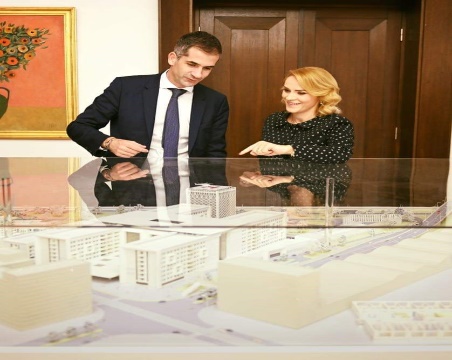 Vizite diverse ale unor delegații străine la PMB:De asemenea, Direcția Relații Externe și Protocol a organizat un număr de cca. 30 de întrevederi cu diverse delegații străine printre care se numără următoarele întâlniri:Pe data de 17 ianuarie 2019, Domnul Brad PAGE, Consilier Management a avut o întrevedere cu Doamna Alina TARCEVSCHI și reprezentanți ai Societății de Transport București pentru a discuta despre posibilitățile de a se îmbunătăți transportul angajaților Ambasadei la sediul din Str. Dr. Liviu Librescu; Pe data de 6 martie 2019, a fost semnat de către Primarul General al Municipiului București Memorandumul privind Centrul de Excelență în Terapie cu Protoni care va fi realizat împreună cu firma japoneză ITOCHU Corporation; 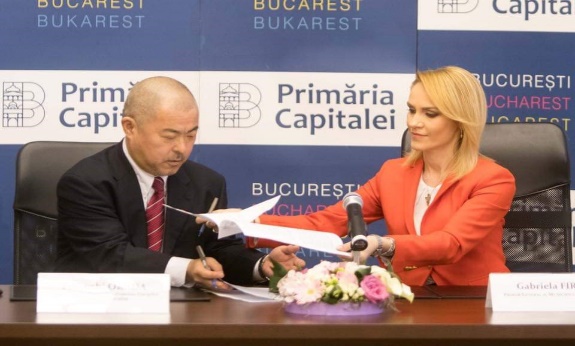 Pe data de 21 noiembrie 2019, conducerea Direcției Relații Externe și Protocol a avut o întrevedere cu Dl. Long NGUYEN, Secretar II în cadrul Ambasadei Republicii Socialiste Vietnam la București. Tema discuției a fost pregătirea vizitei Dnei LE THI NGUYEN, Președintele Consiliului Popular din Ho Chi Minh din perioada 11-13 decembrie 2019;Pe data de 28 noiembrie 2019, Domnul Mihai TEODORESCU, Director – Direcția Transporturi a avut o întâlnire tehnică cu Dl. Takahiko WATABE, Consilier în cadrul Ambasadei Japoniei la București. Subiectul discuției a fost implementarea proiectului privind vigneta de București – Oxigen pentru București;Pe data de 4 decembrie 2019, conducerea Direcției Relații Externe și Protocol a primit vizita Dlui Jonian MOLLA, Consilier în cadrul Ambasadei Albaniei la București. Dl. Consilier a dorit să discute despre posibilitatea de a implementa campania de sensibilizare Solidar cu Albania, campanie realizată ca urmare a cutremurului devastator din data de 26 noiembrie 2019;Pe data de 19 decembrie 2019, Domnul Sorin CHIRIȚĂ, Administrator Public al Municipiului București a avut o întâlnire cu Domnul Marco GIUNGI, Ambasador al Republicii Italiene la București. Tema discuției a fost vânzarea către Primăria Municipiului București a terenului pe care Ambasada îl deține pe Calea Victoriei.Cooperare internațională, respectiv dezvoltare și întreținere relații bilaterale cu parteneri internaționaliServiciul Reprezentare Externă a promovat activitățile de cooperare internațională:prin participarea la o întrevedere cu Dl. Nick MODARES, reprezentant al orașului Atlanta, prilej cu care s-a discutat despre diverse posibilități de reluare a cooperării dintre București și Atlanta;prin întocmirea formalităților pentru semnarea:prin întocmirea scrisorilor de intenție prin care se promovează cooperarea dintre București și Ho Chi MinhOrganizarea de vizite în străinătatePe parcursul anului 2019, Serviciul Reprezentare Externă a efectuat formalitățile de deplasări externe pentru un număr de 14 de evenimente în străinătate, precum:Vizita la Tokyo și Fukuoka, Japonia, în perioada 19 – 26 ianuarie 2019, doamnei Monica MÎNDRU, Director General, Direcția Generală Management Proiecte cu Finanțare Externă;Vizita la Bruxelles, Belgia, în perioada  5 - 8 martie 2019 a doamnei Monica MÎNDRU, Director General, Direcția Generală Management Proiecte cu Finanțare Externă, a domnului Radu MERLĂ, Șef Serviciu, Serviciul Management Proiecte, și a doamnei Oana Adriana VOINA, Șef Serviciu, Serviciul Proiecte POIM, Manager Proiect „Reabilitarea sistemului de termoficare al Municipiului București”; Participarea la Primul work-shop destinat operatorilor stadioanelor orașelor gazdă – EURO 2020, de la Nyon, Elveția, în perioada 09 – 11 aprilie 2019, a domnului Cristian PETRE – Șef Serviciu, Serviciul EURO 2020 și a domnului Bogdan CĂTĂNOIU – Inspector de Specialitate, Direcția Generală Investiții;Vizita la Sofia, Bulgaria, în perioada 14 – 17 aprilie 2019, a domnului Radu MERLĂ, Director Executiv, Direcția Fonduri Nerambursabile;Vizita la Sofia, Bulgaria, în perioada 19 – 21 septembrie 2019 a domnului Adrian Marius PAVEL, Consilier General în cadrul Consiliului General al Municipiului București și a doamnei Doina Ancuța FLOREA,  Consilier General în cadrul Consiliului General al Municipiului București.REPREZENTARE INTERNĂAcordarea de sprijin logistic Primarului General în vederea îndeplinirii rolului de reprezentant al Municipiului București:Direcția Relații Externe și Protocol a întocmit aproximativ 120 de scrisori oficiale din partea Primarului General precum꞉ solicitări de acordare de sprijin, invitații la evenimente, scrisori de participare, scrisori de neparticipare, diverse răspunsuri către diverse instituții, Ambasade reprezentate la București, etc.;Direcția Relații Externe și Protocol a informat Primarul General cu privire la aniversările unor personalități și a transmis cca. 250 de felicitări către membrii Guvernului României, personalități, oameni de cultură, sportivi, medici, etc.;Direcția Relații Externe și Protocol a transmis aproximativ 250 de felicitări/răspunsuri de mulțumire în numele Primarului General cu diverse ocazii;Direcția Relații Externe și Protocol a fost responsabilă de transmiterea unor coroane de flori cu ocazia deceselor unor mari personalități ale vieții culturale precum꞉ Tamara Buciuceanu Botez, Florina Cercel, Mihai Constantinescu, Leo Iorga, Ducu Darie etc.Direcția Relații Externe și Protocol a participat alături de reprezentanții Ambasadei Japoniei la București la ceremonia Hanami – Înflorirea Florilor de Cireși din Grădina Japoneză, din data de 14 aprilie 2019;Direcția Relații Externe și Protocol a acordat sprijin cu ocazia ceremoniei de plantare a Copacului Toleranței, din data de 13 iunie 2019.  Evenimentul a fost organizat împreună cu Ministerul Afacerilor Externe și Ambasada Emiratelor Unite la București cu prilejul vizitei în România a Șeicului Abdullah Bin Zayed Al Nahyan,  Ministrul Afacerilor Externe și Cooperării Internaționale din Emiratele Arabe Unite;Direcția Relații Externe și Protocol a acordat sprijin Administrației Spitalelor și Serviciilor Medicale cu prilejul evenimentului de acordare de locuințe de serviciu pentru medicii și asistentele care lucrează în cadrul spitalelor administrate de către  Administrația Spitalelor și Serviciilor Medicale. Evenimentul a fost organizat la Spitalul Colțea, pe data de 19 septembrie 2019;Direcția Relații Externe și Protocol a acordat sprijin Centrului pentru Seniori cu ocazia evenimentului <<Vieți de poveste>> care a avut loc pe data de 30 septembrie 2019, la Sala Gloria a Teatrului Metropolis;Direcția Relații Externe și Protocol cu ocazia ceremoniei de semnare a Proiectului <<Multirisc Modul III>> care s-a desfășurat la Centrul Municipal Integrat, pe data de 16 octombrie 2019;Direcția Relații Externe și Protocol a acordat sprijin cu ocazia întâlnirii cu reprezentanți ai sindicatului RADET, pe tema asigurării cu apă caldă și căldură în București, și care a avut loc pe data de 21 octombrie 2019, la Sala Gloria a Teatrului Metropolis;Direcția Relații Externe și Protocol a acordat sprijin cu prilejul evenimentului dedicat combaterii consumului de droguri în rândul tinerilor, organizat la Opera Comică pentru Copii, pe data de 28 octombrie 2019;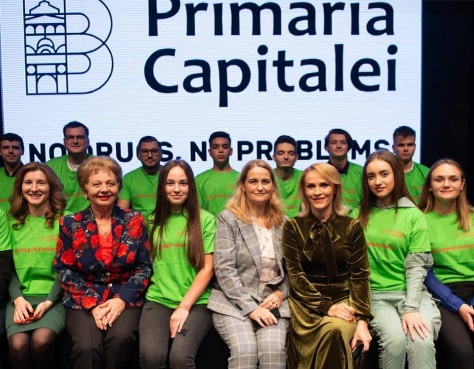 Direcția Relații Externe și Protocol a acordat sprijin Centrului Cultural al Municipiului București - ARCUB în vederea organizării unor evenimente precum: ceremonia de acordare a titlului de Cetățean de Onoare Dlui Ioan Aurel POP, Dlui Gelu COLCEAG, Dnei Irina LOGHIN și Dlui Cornel DINU, din data de 28 noiembrie 2019, la Teatrul Metropolis; ceremonia de acordare a unor Diplome de Excelență unor personalități care au contribuit semnificativ la prestigiul medicinei românești respectiv, Acad. prof. Dr. Leonida GHERASIM,  Prof. Dr. Dinu ANTONESCU, Prof. Dr. Constantin DUMITRACHE, Prof. univ. Dr. Romeo CĂLĂRAȘU, Prof. Dr. Radu Șerban PALADE și unor asociații, centre, fundații și organizații neguvernamentale care au contribuit activ la îmbunătățirea calității vieții la nivel comunitar, prin proiecte din domeniul umanitar, social, educațional, medical și al drepturilor omului precum꞉ UNICEF România, Fundația Renașterea, Organizația Salvați Copiii, Asociația SOS Infertilitatea, Federația Națională a Asociațiilor de Părinți, Centrul Internațional Antidrog și pentru Drepturile Omului (CIADO), Asociația COPAC – Coaliția Organizațiilor Pacienților cu Afecțiuni Cronice din România, Asociația Taxiul cu Bomboane, Asociația Down Plus București, Asociația Carusel, Asociația “Zâmbetul Îngerilor” (28 noiembrie 2019, Teatrul Metropolis; ceremonia de acordare a titlului de Cetățean de Onoare Prea Fericirii Sale, Părintelui Daniel, Patriarhul Bisericii Ortodoxe Române care s-a desfășurat la Reședința Prea Fericirii Sale, pe data de 12 decembrie 2019; Concertul Extraordinar de Crăciun care a avut loc pe data de 12 decembrie 2019, la Palatul Patriarhiei, Sala Aula Magna Teoctist Patriarhul;Direcția Relații Externe și Protocol a acordat sprijin pentru buna desfășurarea a unor evenimente care au avut loc la Primăria Municipiului București dintre care menționăm vizitele unor grupuri de turiști greci din 16 și 23 octombrie 2019, evenimente ocazionate de sărbătorile de iarnă, etcImplementarea agendei anuale de ceremonii precum și monitorizarea cadrului de protocol și ceremonial la nivel internPe parcursul anului 2019, Direcția Relații Externe și Protocol a acordat sprijin logistic în vederea organizării/a fost co-organizator/a participat la următoarele ceremonii:Aniversarea Unirii Principatelor – 24 ianuarie;Ziua ostașului sovietic – 8 mai;Ziua Victoriei – 9 mai;Ziua Eroilor – 6 iunie;Ziua Imnului – 26 iunie (co-organizator cu Comandamentul Garnizoanei și Instituția Prefectului Municipiului București);Ziua Drapelului - 29 iulie (co-organizator cu Comandamentul Garnizoanei și Instituția Prefectului Municipiului București);Ziua Armatei Române – 25 octombrie;Aniversarea Primului Război Mondial – 17 noiembrie;Ziua Națională - 1 decembrie;Aniversarea a 30 de ani de la Revoluția Română din anul 1989 – 21 și 22 decembrie.